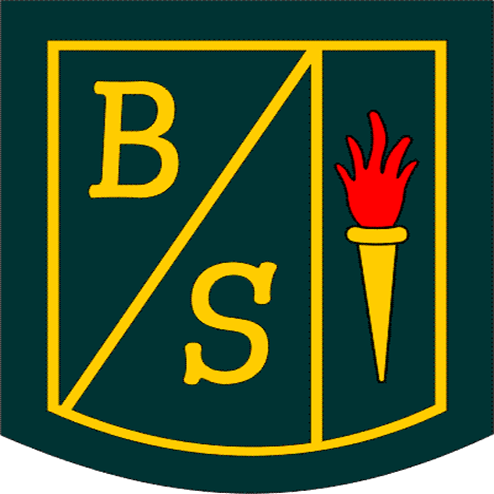 Green letters at the start of the behaviour steps indicate when behaviour should be logged